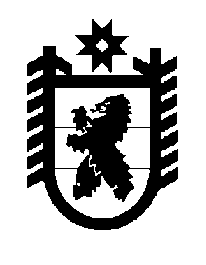 Российская Федерация Республика Карелия    ПРАВИТЕЛЬСТВО РЕСПУБЛИКИ КАРЕЛИЯПОСТАНОВЛЕНИЕот  11 августа 2016 года № 306-Пг. Петрозаводск О признании утратившим силу постановления Правительства Республики Карелия от 4 августа 2015 года № 245-ППравительство Республики Карелия п о с т а н о в л я е т:1. Признать утратившим силу постановление Правительства Республики Карелия от 4 августа 2015 года № 245-П «Об утверждении Положения о порядке проведения и условиях конкурса по отбору региональным оператором российских кредитных организаций с целью открытия специальных счетов в этих кредитных организациях» (Собрание законодательства Республики Карелия, 2015, № 8, ст. 1532).2. Настоящее постановление вступает в силу по истечении девяноста дней после дня вступления в силу постановления Правительства Российской Федерации от 23 мая 2016 года № 454 «Об утверждении Положения о проведении конкурса по отбору российских кредитных организаций для открытия счетов региональным оператором».           Глава Республики Карелия                                                                  А. П. Худилайнен    